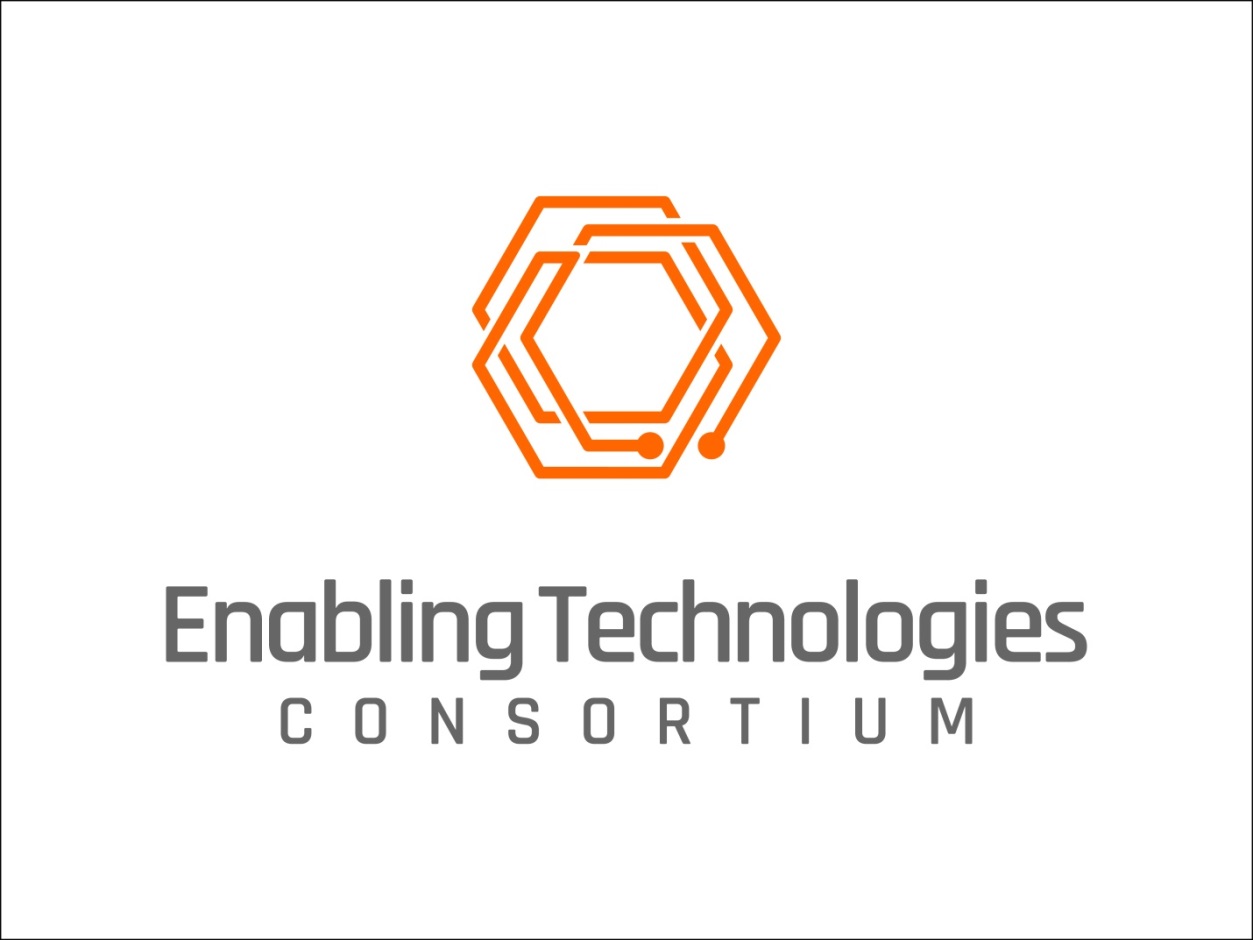 REQUEST FOR INFORMATIONDevelopment of a robust in-line monitoring system for continuous manufacturing of low-dosed drug product November 4, 2019Enabling Technologies Consortium™Request for InformationIntroductionAbout Enabling Technologies Consortium™ (ETC)  The Enabling Technologies Consortium™ (ETC) is comprised of pharmaceutical and biotechnology companies collaborating on issues related to pharmaceutical chemistry, manufacturing, and control with the goal of identifying, evaluating, developing, and improving scientific tools and techniques that support the efficient development, and manufacturing of pharmaceuticals. The purpose of this consortium is to identify pro-actively high-value opportunities to deliver innovative technologies where the business case is compelling and collaboration with the broader external community is required.Request for InformationPublication of this Request for Information (RFI) is the first step by ETC to solicit interest in collaborating together on development of a robust in-line monitoring system for continuous manufacturing of low-dosed drug product. The information collected during the RFI process along with subsequent interviews will be used for evaluation purposes.  Depending on the responses received ETC may choose to select a collaborator solely based on their response to the RFI or may choose to refine project requirements and subsequently release a Request for Proposals (RFP) to aid in the collaborator selection process.The goal of this collaborative project is the creation of a prototype with the hope it will become a commercial product in the future.DisclaimerThe contents and information provided in this RFI are meant to provide general information to parties interested in developing a robust in-line monitoring system for continuous manufacturing of low-dosed drug product.  The successful respondent selected by ETC at either the RFI stage or RFP stage (if applicable) will be required to execute an Agreement that will govern the terms of the project.  When responding to this RFI, please note the following:This RFI is not an offer or a contractResponses submitted in response to this RFI become the property of ETCRespondents will not be compensated or reimbursed for any costs incurred as part of the RFI processIf ETC receives and responds to questions from RFI respondents, ETC reserves the right to anonymize the questions and make the questions and ETC’s responses available to all respondents via our websiteResponses to RFIs should contain only high-level discussions of product development efforts and should not contain trade secrets or confidential information. ETC does not make any confidentiality commitments with respect to RFI submissions, but agrees not to publicly distribute the RFI responses outside the consortium or share RFI responses with other respondents.ETC is not obligated to contract for any of the products or services described in this RFIETC reserves the right to:Accept or reject any or all proposalsWaive any anomalies in proposalsNegotiate with any or all biddersModify or cancel this RFI at any timeRFI Contact InformationAll questions and inquiries regarding this RFI should be directed to: Ms. Alexis MyersETC Secretariatc/o Drinker Biddle & Reath, LLP1500 K St NW Washington DC, 20005-1209  (202) 842-8800info@etconsortium.org http://www.etconsortium.org/ Anticipated Time Frames for Evaluation and Selection ProcessIssue RFI	November 4, 2019 Questions on RFI due	December 31, 2019 Responses to RFI due	January 31, 2020  Invitations sent to respondents for presentation	March 1, 2020 Presentation to ETC by respondents	April 2020 Select Finalists for RFP	May 31, 2020 Please submit your response electronically to the above address.  Responses received after 31st January 2020 will not benefit from full consideration and may be excluded from the selection process.Project InformationPossible Project SponsorsDescriptionUser Requirements General RequirementsRequirements on Analytical Figures of MeritOther Considerations2.3.4 Availability Requirements2.3.5 Licensing Requirements for Commercialized ProductCriteria for EvaluationRespondent Profile (to be completed by RFI respondent)Please provide information to the following:Company/Organization InformationPrimary Contact PersonCompany/Organization OverviewProvide a brief overview of your company/organization including number of years in business, number of employees, nature of business, description of clients, and related products developed and commercialized to date.Parent Corporation and/or SubsidiariesIdentify any parent corporation and or subsidiaries, if appropriate.Summary of ExpertiseGive a brief description of your company/organization’s expertise in the area/field related to this RFI.  Include any experience working on projects with Consortia/Associations.Standards CertificationsList any certifications currently held, including date received, duration, and renewal date.Goals and Strategic VisionProvide a summary of your company/organization’s short term and long term goals and strategic vision.MiscellaneousPlease enter your response to each requirement using the guidelines provided in the tables below.  If additional documentation or schematics are required to respond to a particular question, please answer the question as succinctly and accurately as possible and reference supplemental attachments.  Company/Organization Response to RFI (to be completed by RFI respondent)ProposalFunctional Requirements & SpecificationsRefer to the Functional Requirements and Specifications checklist below, which summarizes the collective requirements and specifications by the member companies participating in the project.  Based upon your proposed approach to deliver a solution, provide a response to each checklist item along with comments and assign one of the following Codes to each item:Estimated TimelineEstimated Project CostAbbVie, Biogen, Eli Lilly, GlaxoSmithKline, Merck, PfizerSince the issue of Process Analytical Technology (PAT) guidelines by FDA in 2004, a variety of in-line non-invasive sensors have been introduced and implemented on pharmaceutical manufacturing processes to provide real-time process monitoring and control. Most process analytical technologies have been developed for the manufacture of formulations with high drug loads. However, there is a lack of sensitive and robust analytical tools to provide real-time monitoring for low-dose drug formulations (<1%, w/w). Pharmaceutical scientists have used techniques such as light-induced fluorescence (LIF), x-ray fluorescence (XRF) and laser-induced breakdown spectroscopy (LIBS) for real-time monitoring of low-dose formulations with limited success in both development and manufacturing. Given the popularity of continuous manufacturing for drug substance and drug product, and the criticality for real-time analytics for control of these processes, there is a need for a process analytics tool providing an ability to monitor sub-percent drug levels in pharmaceutical liquid and solid formulations.ETC formed a discussion group focused on the use of a wide array of real-time analytical tools in a unique PAT monitoring location in tablet presses, i.e., feed frame. The discussion group was joined by 2018 Pharmaceutical Process Analytical Roundtable (PPAR) audiences  and generated a list of user requirements for next generation instrumentation development on measuring API content in low-drug loaded formulations. This cross-companies effort intends to leverage ETC to locate a capable instrumentation vendor to deliver a sensitive and robust in-line monitoring system that matches user requirements based upon past industry experience using LIF, XRF, and LIBS.The user requirements are divided into three parts: (1) general requirements, (2) requirements on analytical figures of merit, and (3) other considerations. The preferred requirements are what pharmaceutical researchers ultimately want the next generation in-line instrumentation to be. Understanding that preferred requirements may be out of reach at the current point in time, minimum requirements are also tabulated below to serve as basic deliverables for the intended purposes, such as real-time monitoring of low-dose formulations in continuous manufacturing processes for drug products.ObjectivesMinimum requirements Preferred requirements Spectroscopy versus non-spectroscopyNon-applicableNon-applicableAnalysis turn-around time <5 minutes (including sample handling)Fraction of seconds to 2 minutes (including sample handling)Sampling interfaceAt-line / on-lineIn-lineSample destructive versus non-destructiveDestructive (such as LIBS)Non-destructiveThe physical dimension of the instrumentNon-applicableFor powder measurement, it needs to fit in manufacturing equipmentCleanabilityCleanableIP65Sample preparationLimited amount of sample preparationIn-linePackaging of the instruments/explosion proofGeneral purposeATEX ratingSoftwareSeamlessly communicate with the instrument to allow normal operationAdaptable to PAT data warehousing package and CFR211 compliantObjectivesMinimum requirements Preferred requirements Instrument performance (reliability, robustness) across long term usageNo drift within the length of single reference measurement (stable operation within a work shift or 8 hours)No drift for relative length of measurements (hours to days)Dynamic API concentration range sensitive by the instrumentSub-percent (<1%)Sub-percent (500-1000ppm)Sample size>10% of unit dose within the analysis turnaround timeUnit dose (typically 50-500mg) within the analysis turnaround timeSingle-digit instrument precision (excluding sampling error) <1% RSD for 100% label claim <1% RSD for 100% label claimSensitivity in a matrix environmentSee accuracy requirementSee accuracy requirementAccuracy in a matrix environmentEquivalent to reference methods (HPLC)Equivalent to reference methods (HPLC)SpecificitySpecific/chemically soundSpecific/chemically soundObjectivesMinimum requirements Preferred requirements Product contact versus non-contactContactNon-contactTablet vs powderTabletPowderBenchtop versus probe-based instrumentBenchtopProbeSample throughput See analysis turn-around timeSee analysis turn-around timeOperational complexityRequire SME to operateCan be run autonomously on the manufacturing floor, connectivity to PAT warehousing packageVendor-provided hardware and software support for both analyzer and sampling interface is expected for the reasonable life of the product.A performance guarantee around 10 years is desirable.Software will be licensed to ETC participants at no cost during (i) development and (ii) a mutually agreed beta-testing period at zero cost.Thereafter, software will be available for licensing on a perpetual basis and subscription basis at the option of ETC participants.  The company shall make available industry standard support.Software shall be available for self-hosting by (or on behalf of) the ETC participants even if the company elects to make a SaaS alternative available.  Ownership of data generated on system resides with customer.The ETC will evaluate the responses to this RFI based on the vendor’s ability to:Provide responses reflecting a desire to participate in collaboration.Meet the functional, performance, and technical requirements described in this RFI as evidenced by the RFI response and presentations made to ETC.Provide a cost-effective solution that is compatible with the goals of the project.Demonstrate domain expertise and an ability to work collaboratively with the ETC in development of the project. Provide a superior level of customer service and technical support, both pre-installation and post-installation to clients.Discuss potential partnerships and current development efforts that show similarities to this request. Provide any additional capabilities that may differentiate them from other potential collaborators. The ETC will not provide individual feedback directly to RFI respondents beyond the status of their response to the RFI.Company/Organization NameAddressCityStateCountryZip CodeWebsiteNameTitleEmail addressPhone NumberACurrent capability of existing productBAble to add capability as requestedCAble to add capability with modification to ETC requestDUnable to add capabilityFeatureRequirementCodeVendor CommentsGeneralSpectroscopy versus non-spectroscopyGeneralAnalysis turn-around time GeneralSampling interfaceGeneralSample destructive versus non-destructiveGeneralThe physical dimension of the instrumentGeneralCleanabilityGeneralSample preparationGeneralPackaging of the instruments/explosion proofGeneralSoftwareAnalytical Figures of MeritInstrument performance (reliability, robustness) across long term usageAnalytical Figures of MeritDynamic API concentration range sensitive by the instrumentAnalytical Figures of MeritSample sizeAnalytical Figures of MeritSingle-digit instrument precision (excluding sampling error)Analytical Figures of MeritSensitivity in a matrix environmentAnalytical Figures of MeritAccuracy in a matrix environmentAnalytical Figures of MeritSpecificityOther ConsiderationsProduct contact versus non-contactOther ConsiderationsTablet vs powderOther ConsiderationsBenchtop versus probe-based instrumentOther ConsiderationsSample throughput Other ConsiderationsOperational complexity